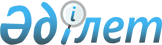 О внесении изменений и дополнений в приказ Министра здравоохранения и социального развития Республики Казахстан от 17 апреля 2015 года № 236 "Об утверждении Правил назначения, исчисления (определения), перерасчета размеров социальных выплат из Государственного фонда социального страхования, а также их осуществления"
					
			Утративший силу
			
			
		
					Приказ Министра здравоохранения и социального развития Республики Казахстан от 31 мая 2016 года № 468. Зарегистрирован в Министерстве юстиции Республики Казахстан 7 июля 2016 года № 13886. Утратил силу приказом Министра труда и социальной защиты населения Республики Казахстан от 8 июня 2020 года № 217.
      Сноска. Утратил силу приказом Приказ Министра труда и социальной защиты населения РК от 08.06.2020 № 217 (вводится в действие с 1 января 2020 года и подлежит опубликованию).
      В соответствии с подпунктом 11) статьи 11 Закона Республики Казахстан от 25 апреля 2003 года "Об обязательном социальном страховании" ПРИКАЗЫВАЮ:
      1. Внести в приказ Министра здравоохранения и социального развития Республики Казахстан от 17 апреля 2015 года № 236 "Об утверждении Правил назначения, исчисления (определения), перерасчета размеров социальных выплат из Государственного фонда социального страхования, а также их осуществления" (зарегистрирован в Реестре государственной регистрации нормативных правовых актов Республики Казахстан за № 11224, опубликован в информационно-правовой системе "Әділет" 22 июня 2015 года) следующие изменения и дополнения:
      в Правилах назначения, исчисления (определения), перерасчета размеров социальных выплат из Государственного фонда социального страхования, а также их осуществления, утвержденных указанным приказом:
      в пункте 2:
      подпункт 8) исключить;
      дополнить подпунктом 17-1) следующего содержания:
      "17-1) центр занятости населения (далее – центр занятости) – государственное учреждение, создаваемое местным исполнительным органом района, городов областного и республиканского значения, столицы в целях реализации активных мер содействия занятости, организации социальной защиты от безработицы и иных мер содействия занятости в соответствии с Законом Республики Казахстан от 6 апреля 2016 года "О занятости населения";";
      подпункт 4) пункта 3 изложить в следующей редакции:
      "4) через портал – для назначения социальной выплаты:
      на случай потери работы (при наличии сведений о регистрации в качестве безработного), за исключением лиц, потерявших работу по основаниям, предусмотренным подпунктами 1), 2) и 3) пункта 1 статьи 52 Трудового кодекса Республики Казахстан);
      на случай потери дохода в связи с уходом за ребенком по достижении им возраста одного года.";
      пункт 4 изложить в следующей редакции:
      "4. Назначение социальной выплаты осуществляется на основании заявления (в том числе электронного), и документов:
      удостоверяющие личность (для идентификации);
      а также:
      1) на случай потери кормильца:
      свидетельства о смерти кормильца или решения суда о признании лица безвестно отсутствующим или об объявлении умершим;
      документов, подтверждающих родственные отношения с умершим (признанным судом безвестно отсутствующим или объявленным умершим), свидетельства о заключении брака (супружества), о расторжении брака (супружества), о рождении детей умершего кормильца, об усыновлении (удочерении), об установлении отцовства (материнства);
      справки из организации общего среднего, технического и профессионального, послесреднего и высшего образования о том, что члены семьи являются учащимися или студентами, обучающимися по очной форме обучения, по форме согласно приложению 6 к настоящим Правилам (обновляется ежегодно);
      документа, подтверждающего усыновление (удочерение) (при необходимости);
      2) на случаи потери дохода в связи с беременностью и родами, усыновлением (удочерением) новорожденного ребенка (детей):
      листа (листов) временной нетрудоспособности, выданных в связи с беременностью и родами, усыновлением (удочерением) новорожденного ребенка (детей);
      для самостоятельно занятых лиц дополнительно – акт сверки по налогам и другим обязательным платежам в бюджет, выданный органами государственных доходов, по форме согласно приложению 17 Правил ведения лицевых счетов, утвержденных приказом Министра финансов Республики Казахстан от 29 декабря 2008 года № 622, зарегистрированным в Реестре государственной регистрации нормативных правовых актов под № 5446;
      3) на случай потери дохода в связи с уходом за ребенком по достижении им возраста одного года:
      свидетельства (свидетельств) о рождении ребенка (детей) либо выписки из актовой записи о рождении;
      выписки из решения суда об усыновлении (удочерении) ребенка (детей), выданной органом, осуществляющим функции по опеке или попечительству (в случаях усыновления (удочерения) ребенка (детей) в возрасте до одного года);
      свидетельства (свидетельств) о смерти ребенка (детей) либо выписки из актовой записи о смерти.
      4) на случай потери работы:
      выписка из акта работодателя, подтверждающая расторжение трудовых отношений по основаниям, предусмотренным подпунктами 1), 2) и 3) пункта 1 статьи 52 Трудового кодекса Республики Казахстан.
      При этом, для назначения социальных выплат представление свидетельства о рождении ребенка (детей) либо выписки из актовой записи о рождении по регистрациям, произведенным на территории Республики Казахстан после 13 августа 2007 года, не требуется.";
      пункт 8 исключить;
      пункт 13 изложить в следующей редакции:
      "13. В случае представления заявителем неполного пакета документов и (или) документов с истекшим сроком действия, либо отсутствия права на назначение социальной выплаты заявителю безотлагательно выдается расписка об отказе в приеме документов по форме согласно приложению 8 к настоящим Правилам.";
      пункт 18 изложить в следующей редакции:
      "18. При наличии оснований филиал Фонда проверяет достоверность документов, представленных для назначения социальной выплаты, путем запроса соответствующей информации через государственные органы и соответствующие организации. При этом, срок продления принятия решения о назначении социальной выплаты не должен превышать один месяц.
      Отделение Государственной корпорации выдает заявителю уведомление о проведении проверки документов по форме согласно приложению 21 к настоящим Правилам.";
      пункт 25 изложить в следующей редакции:
      "25. Справка (справки) о сумме назначенной социальной выплаты на случай потери дохода в связи с беременностью и родами, усыновлением (удочерением) новорожденного ребенка (детей) либо об отказе в ее назначении по форме согласно приложению 16 к настоящим Правилам, справка (справки) о сумме назначенной социальной выплаты на случай утраты трудоспособности либо об отказе в ее назначении по форме согласно приложению 17 к настоящим Правилам выдается получателю при личном обращении либо обращении третьего лица по нотариально удостоверенной доверенности от получателя в отделение Государственной корпорации.";
      в пункте 26:
      часть первую изложить в следующей редакции:
      "26. В случаях смены опекуна (попечителя), получающего выплаты за опекаемого (подопечного), признанного решением суда недееспособным или ограниченно дееспособным, изменения степени утраты общей трудоспособности, срока установления степени утраты общей трудоспособности или числа иждивенцев отделение Государственной корпорации готовит ЭМД, дополненный вновь представленными сведениями и проект решения для утверждения и направляет в филиал Фонда.";
      дополнить частью четвертой следующего содержания:
      "В случае обращения за назначением социальной выплаты на случай потери дохода в связи с уходом за ребенком по достижении им возраста одного года после смерти ребенка, не достигшего возраста одного года, социальная выплата назначается по месяц смерти включительно.";
      дополнить пунктом 29-1 следующего содержания:
      "29-1. Если для принятия решения о назначении (отказе в назначении) социальной выплаты выявляется необходимость приобщения к ЭМД дополнительных документов в целях проверки достоверности представленных документов по электронным заявкам, поступившим через портал, филиал Фонда возвращает ЭМД в отделение Государственной корпорации с уведомлением о необходимости дооформления документов на назначение социальной выплаты по форме согласно приложению 22 к настоящим Правилам. Отделение Государственной корпорации в течение пяти рабочих дней со дня поступления электронного уведомления направляет его услугополучателю через портал.
      Срок дооформления не превышает тридцать рабочих дней. Если в течение тридцати рабочих дней требуемые документы не представлены, филиал Фонда выносит решение об отказе в назначении социальной выплаты.";
      часть пятую пункта 47 изложить в следующей редакции:
      "В случае уменьшения количества иждивенцев перерасчет размера социальной выплаты на случай потери кормильца производится Государственной корпорацией со дня прекращения социальной выплаты на случай потери кормильца одному из иждивенцев умершего (признанного судом безвестно отсутствующим или объявленного умершим) кормильца на основании заявления получателя.";
      дополнить пунктом 48-1 следующего содержания:
      "48-1. Государственной корпорацией ежемесячно до 1 числа, следующего за отчетным месяцем, производится сверка с центром занятости списков получателей социальной выплаты на случай потери работы, снятых с учета в качестве безработных, через информационную систему "Рынок труда" для передачи в Фонд.
      По результатам сверки Фонд принимает решение о прекращении социальной выплаты на случай потери работы, согласно пункту 8 статьи 23 Закона.
      Решение о прекращении социальной выплаты на случай потери работы принимается Фондом с обязательным уведомлением об этом получателя с указанием причин по форме согласно приложению 26-1 к настоящим Правилам через Государственную корпорацию.
      В случаях направления безработного центром занятости в рамках активных мер содействия занятости на социальные рабочие места, общественные работы и профессиональное обучение социальные выплаты на случай потери работы не прекращаются.
      Уведомление о прекращении социальной выплаты на случай потери работы по форме согласно приложению 26-1 к настоящим Правилам выдается получателю при личном обращении либо обращении третьего лица по нотариально удостоверенной доверенности от получателя в отделение Государственной корпорации.";
      дополнить приложением 26-1 согласно приложению 1 к настоящему приказу.
      2. Департаменту социального обеспечения и социального страхования в установленном законодательством порядке обеспечить:
      1) государственную регистрацию настоящего приказа в Министерстве юстиции Республики Казахстан;
      2) в течение пяти рабочих дней со дня получения зарегистрированного настоящего приказа направление в одном экземпляре его копии в печатном и электронном виде на государственном и русском языках в Республиканское государственное предприятие на праве хозяйственного ведения "Республиканский центр правовой информации" для включения в Эталонный контрольный банк нормативных правовых актов Республики Казахстан; 
      3) в течение десяти календарных дней после государственной регистрации настоящего приказа направление его копии на официальное опубликование в периодических печатных изданиях и в информационно-правовой системе "Әділет";
      4) размещение настоящего приказа на официальном интернет-ресурсе Министерства здравоохранения и социального развития Республики Казахстан;
      5) в течение десяти рабочих дней после государственной регистрации настоящего приказа в Министерстве юстиции Республики Казахстан представление в Департамент юридической службы Министерства здравоохранения и социального развития Республики Казахстан сведений об исполнении мероприятий, предусмотренных подпунктами 1), 2), 3) и 4) настоящего пункта.
      3. Контроль за исполнением настоящего приказа возложить на вице-министра здравоохранения и социального развития Республики Казахстан Жакупову С.К.
      4. Настоящий приказ вводится в действие по истечении десяти календарных дней после дня его первого официального опубликования.
      СОГЛАСОВАН   
      Министр информации   
      и коммуникаций   
      Республики Казахстан   
      ________ Д. Абаев   
      3 июня 2016 года
      СОГЛАСОВАН   
      Министр образования и науки   
      Республики Казахстан   
      ________ Е. Сагадиев   
      6 июня 2016 года
      Форма Уведомление о прекращении социальной выплаты
на случай потери работы
      № ______ от "__" __________ 20 __ года
      Гражданин (ка) _________________________________________
      (фамилия, имя, отчество (при его наличии)
      Дата рождения "___" _________ ____ года
      Социальная выплата на случай потери работы прекращается
      с "__" __________ 20 _ года
      _____________________________________________________________________
      основание (указать причины)
      Удостоверено электронной цифровой подписью ответственного лица
      _____________________________________________________________________
      (должность и фамилия, имя, отчество (при его наличии)
      ответственного лица)
					© 2012. РГП на ПХВ «Институт законодательства и правовой информации Республики Казахстан» Министерства юстиции Республики Казахстан
				
Министр здравоохранения
и социального развития
Республики Казахстан
Т. ДуйсеноваПриложение 1
к приказу Министра
здравоохранения и социального
развития Республики Казахстан
от 31 мая 2016 года  № 468
Приложение 26-1
к Правилам назначения,
исчисления (определения), 
перерасчета размеров социальных
выплат из Государственного фонда
социального страхования и их
осуществления